Scholarship eligibility requirements are:  Graduating High School Senior (graduating class of 2022) AND resident of the City of Middleburg Heights.  Instructions: Complete the fill in form below. Send via email to director@middleburgheightschamber.org or via US mail to Middleburg Heights Chamber of Commerce, 16000 Bagley Rd., Middleburg Heights, OH  44130. Include resume if available. Documents must be received no later than March 31st 2022. Two $1k scholarships will be awarded in May 2022. Recipients will be notified by phone call. Personal InfoActivities & Work ExperiencesList all High School, Community & Work Experiences (indicate duration of each).  Family InformationPost - Secondary Academic InterestFinancial EstimationStudent Signature  Date Parent/Guardian Signature  Date EssayWhat are your educational and career goals?  Why do you wish to be considered for this scholarship? (please respond to this question with a minimum one - page response)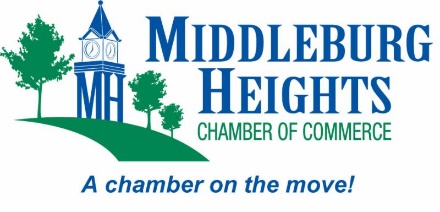 2022 Middleburg Heights Chamber of Commerce Scholarship ApplicationStudent Name (Last Name, First Name)Student Email AddressHome AddressCity, State, Zip CodeMobile Phone NumberName of attending High School Duration (in months or years)Parent/Guardian (Last Name, First Name & Occupation)Parent/Guardian (Last Name, First Name & Occupation)If a sibling is attending/will be attending a post-secondary school indicate the following: Sibling NameName of School  Name of School  Amount of Assistance Received/ AnticipatedIf a sibling is attending/will be attending a post-secondary school indicate the following: If a sibling is attending/will be attending a post-secondary school indicate the following: If a sibling is attending/will be attending a post-secondary school indicate the following: Which schools have you applied to? What do you anticipate will be your major? Which schools have you been accepted to thus far? Which schools are your top two preferences? Estimate expenses (in dollar amount) for first year of school (tuition, room and board)Do you anticipate applying for financial assistance? Are you eligible for financial assistance? If so indicate dollar amount anticipated